ИНСТРУКЦИЯ ПО ИСТОРИИ (18 группа)(на 05.02.2021 г. – 6 часов)Уважаемые студенты! Вашему вниманию предлагается теоретический материал по следующим темам: Восточные славянеКрещение РусиРаздробленность на Руси.  Вам предстоит изучить данные темы, выполнить письменные задания в тетради и подготовиться к устному опросу 8 февраля. Страницы тетради с письменными работами сфотографировать и отправлять на эл.почту: mariannarf@yandex.ru Работы принимаются до 17.00. Обязательно указать фамилию, имя и дату урока.Убедительная просьба не отправлять на WhatsAppВосточные славяне: происхождение, расселение, занятия, общественное устройствоКиевская Русь — государство восточных славян, общих предков русских, украинцев, белорусов. Встает вопрос о том, кто такие восточные славяне? Откуда они появились? Славянские племена издавна обитали в Восточной Европе. Согласно наиболее распространенной точке зрения прародина славян расположена между реками Вислой и Одером к северу от Карпатских гор (территория современной Польши). В IV-VI вв. н.э. происходит событие коренным образом изменившее политическую карту Европы - так называемое «великое переселение народов». Набеги кочевников привели в движение все народы Европы, заставили их покидать насиженные места и переселяться. Под натиском кочевников пришли в движение и славянские племена. Славяне разделились на три группы: западные, южные и восточные славяне. Восточные славяне заселили территорию Восточно-европейской равнины от Черного до Балтийского морей, от течения Днепра, до верховий Волги и Оки. Они стали предками украинцев и белорусов. Особенностью колонизации новых территорий был её мирный характер. Обширные пространства Восточной Европы были слабо заселены, поэтому новым переселенцам не приходилось вступать в конфликты с местным финно-угорским и балтским населением. Тем более, что восточные славяне, будучи земледельцами, создавали условия для взаимовыгодного обмена. Появление на Восточно-Европейской равнине славян сопровождалось основанием множества новых поселении. На берегах рек выросли поселки (примерно 10 домов). Для защиты от врагов, диких зверей и злых духов поселки обносились валом и частоколом. Несколько мелких поселков, расположенных на расстоянии до 5 км образовывали гнездо, а несколько гнезд - общину. Основу хозяйственной жизни восточных славян составляло земледелие. Славяне выращивали крупнорогатый скот, свиней, лошадей, ловили рыбу, охотились, бортничали (собирали мед диких пчел). Хозяйственные продукты и дары леса были также главными "экспортными" товарами, обменивавшимися на дорогие украшения, ткани. Этому способствовал пролегавший через Восточно-Европейскую равнину торговый путь «из варяг в греки». Сложной и разнообразной была духовная жизнь восточных славян, прежде всего проявившая себя в вере. Языческая религия не только отражала сложившиеся еще в древности представления об окружающем мире, но и служила средством закрепления и передачи многовекового опыта людей. В язычестве восточных славян можно выделить несколько разновременных пластов. Древнейшие верования были сосредоточены на одухотворении природы, вере в добрых и злых духов (леших, водяных, русалок, и т.д.), управлявших разными стихиями (лесом, водой, и т.д.). Позднее, с появлением хозяйственных приоритетов, в центре внимания оказались аграрные божества (Род и рожаницы) и семейно-родовой культ предков. Еще позже сформировался пантеон племенных богов. Они символизировали главные природные стихии и покровительствовали различным отраслям хозяйства: Дажь и Хорс - божества солнца, Перун - бог грозы, Стрибог – бог ветра, Мокошь - божество судьбы и женского рукоделия, Велес (Волос) - покровитель скотоводства и др. Верования восточных славян не требовали строительства специальных храмов или наличия жреческого сословия. Языческие обряды можно было совершать самостоятельно: дома или на специальных капищах. Особо отмеченных людей, находившихся, по мнению остальных, в постоянном контакте с богами, называли волхвами или кудесниками. Заметные изменения претерпел в VI-VIII вв. общественный строй восточных славян. Первоначально они жили родовой общиной, построенной на принципе кровного родства. По мере расселения славян на больших пространствах родовые связи стали ослабевать. К тому же усовершенствование орудий труда (изготовление их из железа) и приемов земледелия (использование лошади) позволили отдельной семье существовать самостоятельно. На смену родовой общине пришла территориальная, объединившая людей по хозяйственным интересам. Члены ее, самостоятельно обрабатывали свой участок земли и распоряжались полученным урожаем по своему усмотрению, но совместно владели лугами, сенокосами и лесными угодьями. Все "люди" (домохозяева) обладали правом на общинную собственность, входили в народное ополчение, принимали участие в управлении - народном собрании (вече). Территория, занятые восточнославянскими племенами, граничили с другими государствами и народами. Отношения с ними складывались по-разному, в разной степени эти народы оказали влияние на становление и развитие русского государства, русской культуры. С юга земли восточных славян граничили с землями Византийской империи, крупнейшего и могущественного государства Средневековья. Из Византии славяне взяли христианскую религию, письменность, приобщились к античной культуре. С юго-востока с восточными славянами граничили земли Хазарского каганата, включавшие территории от Средней Волги до Северного Кавказа и Крыма. Несмотря на то, что хазары были злейшими врагами восточных славян, вели с ними постоянные войны, они объективно сыграли положительную роль в русской истории. Хазарский каганат перекрыл путь из Азии в Восточную Европу, послужил щитом от набегов кочевников. Тем самым создались условия для образования государства у восточных славян. С северо-востока и с севера обитали финно-угорские народы. В ходе расселения восточные славяне смешивались с финно-угорами, селились вперемежку с ними. С северо-запада, на побережье Балтийского моря обитал воинственный народ норманнов (или варягов, как их называли на Руси) - предков современных шведов, норвежцев, датчан. На востоке, через земли восточных славян проходил важнейший торговый путь «из варяг в греки». По этому пути шла практически вся торговля Европы с Востоком. Именно с норманнами ряд историков связывают происхождение государства у вост. славян.Задания по теме: Восточные славяне: происхождение, расселение, занятия, общественное устройство1. Внимательно прочитать текст.2. Составить по тексту 3 тестовых задания. Тесты должны включать минимум 3 ответа на выбор, с указанием правильного ответа.Происхождение Древнерусского государстваПроисхождение Древнерусского государства связывают с 862 годом, когда славяне из-за распрей между племенами пригласили «третью» сторону – скандинавских князей Рюриков для наведения порядка. Однако в исторической науке есть расхождения по поводу происхождения государства на Руси. Существует 3 основные теории:1. норманнская теория:Государственность на Русь была привнесена извне варягами  (Рюриком,  Синеусом  и  Трувором)  в 862 г., т.к. славяне в силу исконной отсталости не были способны к самостоятельному историческому творчеству.основателями теории считаются работавшие в Российской Академии Наук немецкие учёные-историки Г. Байер, Г. Миллер, А. Шлёцер во второй четверти XVIII в.сторонники – Карамзин Н.М., Соловьев С.М., Ключевский В.О., М. Погодин – 19 в., Платонов С.Ф., В.Я, Петрухин, Р.Г. Скрынников – 20-21 вв.2. антинорманнская (славянская) теория:Древнерусское государство возникло на основе внутреннего развития восточнославянского мира, как результат определенных и закономерных социальных, хозяйственных и военно-политических изменений в ходе развития общества, сложный общественный строй и твердые политические формы у восточных славян возникли задолго до варягов.основоположник - М. В. Ломоносов.сторонники – Д.И. Иловайский, С.А. Гедеонов, Н. И. Костомаров (19 в.); Б. Д. Греков, М. Н. Тихомиров, И. П. Шаскольский, А. А. Шахматов, В. В. Мавродин, В. В. Эрлихман, В. В. Меркулов, Б. А. Рыбаков – 20 в.; В. В. Кузьмин, Думин С. В., Турилов А. А. , А. Н. Сахаров, В. В. Фомин – 21 в.3. центристская теория:внешние влияния имели место, но решающей роли в складывании древнерусской государственности они не играли, государства в Скандинавии сложились позже, чем на Руси и серьезно повлиять на формирование Новгородско-Киевской Руси варяги не могли.скандинавы (варяги, викинги, норманны) в Восточной Европе были и, вступая в соглашения с местной славянской знатью, захватывали власть в отдельных восточнославянских землях, становясь славянскими князьями, они были вынуждены опираться на местную политическую и военную элиту, выражать её интересы, сами же быстро теряли этническую специфику, язык, ославянивались.оценивая значительную (но не решающую) роль «варяжского фактора» в создании древнерусской государственности, следует отметить, что она прежде всего сводилась к «собиранию восточнославянских земель, уже подготовленных внутренним развитием к государственности и объединению», а факт призвания варягов говорит не о возникновении государственности, а о происхождении княжеской династии.сторонники – А.Л. Юрганов, А.Л. КацваЛомоносов вел непримиримую борьбу с представителями норманнской теории. Ломоносов нередко ссорился с иностранными коллегами, работавшими в Академии наук. Приводя свои аргументы и доказательства в защиту антинорманнской теории, он подверг критике диссертацию Миллера «О происхождении имени и народа российского», а также труды Байера по русской истории.Задание по теме: Происхождение Древнерусского государства1.  Внимательно прочитать текст.2.  Выполнить конспект.3. Какая теория образования Древнерусского государства вам ближе? Аргументируйте свой ответ.Внутренняя и внешняя политика первых русских князей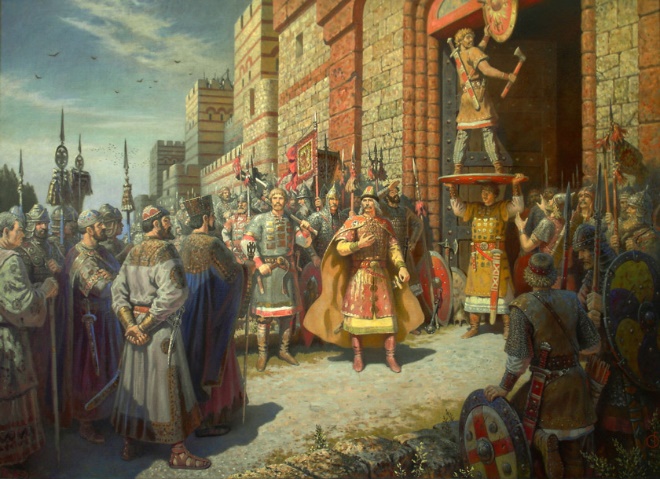 По норманнской теории в 862 году на русской земле по приглашению русских вождей садятся править варяги. Первым русским князем в летописи называется Рюрик (862-879 гг), родоначальник первой правящей династии. С этого момента начинается зарождение нового государства — Киевская Русь. Для первых князей стояла очень важная задача: правильно начать выстраивать взаимоотношения внутри страны и с другими государствами.Внутренняя политикаПосле смерти Рюрика на правление по наследственному праву должен был взойти его сын Игорь, который был еще ребенком. Регентом при малолетнем князе садится Олег: до сих пор нет ясности кем он приходился Рюрику — родственник или воевода.В 882 году Олег совершает поход на Киев и объединяет с Новгородом. Столицу переносит в Киев. Историки считают данный год основанием Киевской Руси. После объединения севера и юга Руси Олег получает контроль над главным торговым путем “Из варяг в греки”. Заключается договор с Византией о торговле без уплаты пошлин. Данные события благотворно сказываются на экономике Руси.В 912 году к власти приходит Игорь Рюрикович. Молодой князь начинает активно подчинять себе славянские племена на территории Руси. Многие противились подчиниться единому князю, поэтому основой внутренней политики становится укрепление единой княжеской власти. Все племена облагались данью, которую ежегодно лично собирал князь с дружиной.В 945 году собирая дань с древлянских земель Игорь был убит.После смерти Игоря управлять Русью должен был его сын Святослав, который был еще слишком мал. Регентом становится жена Игоря — Ольга. К правлению княгини относят серьезные внутриполитические изменения: введение налогов. Наученная горьким опытом мужа, Ольга вводит уроки и погосты. Уроки — фиксированный размер дани, а погосты — место, куда дань привозили сами подвластные князья. Кроме того, Ольга первая, кто принял христианство из правителей Руси. В 957 году она отправляется в Византию, где принимает веру. Поступок, который должен был сблизить Русь с Византией. Но этого не произошло. Официальный правитель — Святослав отказался следовать примеру своей матери и до конца жизни оставался ярым язычником.Внешняя политикаВзаимоотношениям с соседними странами внимания уделялось больше, чем изменениям внутри государства. Главной целью внешней политики в 9-10 веках была Византия. Первый поход совершил еще князь Олег в 907 году и заключил торговый договор с Константинополем, причем зафиксирован письменно. После него дважды в 941 и 944 годах на Византию ходил Игорь. Первый поход оказался неудачным, и весь русский флот был уничтожен “Греческим огнем”. Результатом второго похода стал новый торговый договор между государствами.Внешняя политика Святослава отличалась от предшественников. Его походы были направлены на Хазарию. Дважды Святослав бывал войной на Каганат в 964 и 969 годах. Военные походы оказались успешными, и хазары были разбиты. С 968 по 969 гг. Святослав отправляется в Болгарию и покоряет ее. Кроме того, переносит столицу в Переяславец-на-Дунае и хотел оттуда управлять государством. Но тут воспротивилась Византия, так как болгарские земли входили в сферу их влияния. И уже к 971 году вынуждают Святослава вернуться в Киев. В 972 году в битве с печенегами Святослав погибает.ИтогиИсходя из изложенного, можно сказать, что главной внутриполитической целью первых русских князей было укрепление княжеского единовластия. Во внешней политике основными направлениями были объединение восточнославянских племен и защита от внешних агрессоров. Особым вопросом стояли торговые отношения с Византией.Влияние Византии на Русь. Крещение руси.В конце 9 века Византия, именуемая Римской Империей, находилась в расцвете, на голову превосходя Запад и по технологиям, и по культуре. Уже тогда Русь попала под влияние Византии. Влияние Византии на Русь было длительным – на протяжении 600-700 лет.Наибольшее влияние Византийской культуры проявилось при становлении Московского княжества (XIII–XVв.в.) и формировании великорусского государства (XV-XVIв.в.).Безусловно, влияние Византии на политическое, правовое, духовное развитие Древней Руси имеет всемирно-историческое значение.В период становления государства Древней Руси Византия как самая культурная в то время страна Европы помогла Руси выйти из мрака язычества, содействовала Руси в обретении своего государственного достоинства, явилась для Руси источником славянской грамоты, ставшей главным фактором быстрого и всестороннего прогресса древнерусской культуры7.Вслед за Византией на Руси стали возникать монастыри, церковь превратилась в обеспеченную организацию, имевшую в своем владении многочисленные земли.Древняя Русь приняла множество порядков и обычаев византийского двора, таких как обряд венчания на царство, государственные титулы, объединение Московского герба с гербом Византии.Многие межгосударственные нормы были переняты из русско-византийских договоров.Крещение РусиВерование восточных славян являлись весьма сложным религиозным представлением, так как человек поклонялся силам природы: воде, огню и земле. Поклоняясь воде, верили в силу, которая дает жизнь, поклоняясь земле, верили в ее плодородие. С древних времен огонь земли связывали с огнем неба – солнцем, дающим тепло и свет. Вера людей в очищающую силу огня подтверждалась тем, что они прыгали через костер в ночь Ивана Купалы. После того как земледелие стало основным видом хозяйства и изменились социальные отношения, человек стал олицетворять те природные явления, с которыми больше всего был связан быт землероба.Массовая христианизация встретила яростный отпор со стороны язычников.Первыми православными были княгиня Ольга и князь Ярополк. На протяжении долгого времени языческие верования и обычаи у восточных славян оставались неизменными, и переплетались с христианскими праздниками.До 988 г., до крещения Руси русские славяне поклонялись силам видимой природы и почитали предков. У славян не было ни храмов, ни особого сословия жрецов.  Крещение князя Владимира и киевлянПринятие христианства Владимиром свершилось не сразу. Летописное «сказание об испытание или выборе вер» описывает, что изначально князь расспросил посланников из других земель о их монотеистических религиях - мусульманстве, иудаизме, римском и византийском христианстве. Первым трем посланникам Владимир сразу же отказал по разным причинам. После он выслушал греческого философа, который сразу опроверг учения: мусульман, иудеев и латинян, и кратко изрек ветхозаветную историю и показал полотно с изображением “ Страшного суда”. Посоветовавшись с боярами, Владимир заслал послов в ближайшие страны с целью, как можно больше узнать о религиозных обычаях. После возвращения послы о многом поведали князю, но больше всего их поразило византийское богослужение. С поддержкой своих товарищей Владимир наконец решает обратиться в православие.Существует несколько версий о том где и когда крестился сам князь Владимир. Наиболее правдивой считается 987 год, Васильево, недалеко от Киева.После принятия христианской веры князь решает «обратить всю Землю в христианство». К этому его побуждало не только религиозное воодушевление, но и то, что для русского народа христианизация означала приобщение к высокой культуре христианских народов и наиболее успешное развитие всех сфер жизни.Князь Владимир в Корсуни женится на Анне, сестре императора Василия II и Константина, в надежде на то, что он получит поддержку с их стороны, в особенности с организацией церковного управления и развитием духовной культуры. После возвращения из Киева со своей супругой и греческим духовенством, а также привезя разнообразную церковную утварь и святыни, Владимир приступает к официальному введению христианства на Руси.Обращение Руси в христианство началось с уничтожения языческих идолов. Данный процесс можно назвать демонстрацией бессилия языческих богов перед могуществом князя. Больше всего надругались над одним из главных идолов богов язычества – Перуном. Идола его же привязали к хвосту лошади и протащили вдоль ручья, а после спустили по ручью в Днепр и отправили по течению. К нему приставили специальных людей, которые следили, чтобы его не прибило к берегу, пока он не выплавит за пределы Руси. Все это совершалось для того чтобы подорвать авторитет Перуна и других богов в глазах язычников. Люди, свершившие это, тем самым хотели показать бессилие богов и то, что они не способны отомстить Владимиру за подобные оскорбления.Многие русские дружинники приняли крещение уже летом 990 г. В захваченном Херсонесе, от прибывших туда с принцессой Анной священников. После возвращения в Киев из Корсунского похода летом того же года Владимир крестил сыновей и несколько вельмож. 1 Августа 990г. Состоялось крещение всех киевлян. Готовились к крещению с вечера. Кто- то должен был поститься, чтобы поутру совершить главное христианское богослужение. Потом торжественно крестным со знаменем Иисуса Христа идти на Днепр. Кто - то занимался сбором народа, к примеру, подобным занималась младшая дружина князя. Всех собравшихся согнали в реку. Никто не понимал, всего процесса действий. Ясно было одно, что происходило что-то путанное. Когда все завершилось, разрешили вылезать, и все в мокрой одежде так и разошлись по домам, но зато точно теперь князь знал, что теперь в каждом доме есть - его «брат во Христе».Крещение других русских земельВведение христианства на Руси встретило отпор со стороны предводителей язычников – волхвов. Хотя принятие новой веры и было вполне законно, оно все же встретило открытую борьбу в некоторых городах Руси. Одним из таких городских центров являлся Новгород Великий. В 990 году Владимиром туда были войска, помощью которых заставили его жителей принять крещение. Последними удалось окрестить жителей Ростова и Мурома, так там сопротивление введению христианства продолжалось до XII века. Основываясь на разновременных источниках, которые связаны между собой, можно сказать, что князем Владимиром была крещена большая часть населения древнерусского государства, что не означает вовсе, что все жители Руси были обращены в христианство. До сих пор в России есть язычники.Роль принятия христианстваПринятие христианства стало толчком к объединению всех народов русского общества. Постепенное вытеснение языческих обрядов и традиций стало началом гуманизации общества. Принятие христианства явилось основой к становлению городской культуры в преимущественно сельскохозяйственной по роду жизнедеятельности стране. Под его влиянием развились храмное строительство, книжное дело, литература, история и философия. Особенно значимым культурным переворотом стало введение единой письменности.Вследствие христианизации рождается новый тип государственности Киевской Руси, которая приобретает большинство признаков византийской формы. Светская власть тесно взаимодействует с церковной властью, непосредственно главенствуя над ней. XI век ознаменован началом оформления церковной юрисдикции на Руси: в ведение церкви передаются дела о браке, разводе, семье, некоторые наследственные дела. Также церковь играет значительную роль в международных делах, которые связаны с углублением отношений с христианскими государствами и церквями.Однозначно именно благодаря принятию христианства Киевская Русь была включена в европейский христианский мир, что значит, что она стала равноправным элементом европейского цивилизационного процесса. Однако, не смотря на все плюсы христианизации Руси, есть некоторые отрицательные последствия данного процесса. Принятое православие стало причиной обособления Руси от западноевропейской цивилизации. Также Русское государство и Русская православная церковь попали в изоляцию от остального христианского мира после того, как пала Византия.Раздробленность на Руси.Причины и последствия раздробленности. Период раздробленности является закономерным этапом в развитии всех средневековых государств. По мере развития отдельных частей Руси их жители постепенно переставали ощущать потребность в центральной власти. Всюду росло население, строились города, создавались материальные условия для содержания собственного войска. Поэтому казалась излишней отправка в Киев в виде дани значительной части произведенного на местах.Значение Киева в XII в. уменьшается. Киевские князья раздавали земли своим сыновьям. После 1132 г. Русь окончательно распалась на отдельные княжества.Однако видимость единства сохранялась. Главным среди князей по-прежнему считался великий князь киевский. Сохранялись общность языка и культуры, единая церковная организация.Последствия распада были противоречивы. В самостоятельных княжествах происходило освоение новых земель, возникали и росли города, развивались ремесла и торговля. Однако в военном плане силы Руси значительно ослабли. К тому же междоусобные войны разоряли страну. Отрицательные последствия раздробленности были обычны для любой средневековой страны и существенно не влияли на общие темпы развития общества. Но для Руси они оказались роковыми. В XIII в. Русь не смогла дать отпор монгольскому нашествию и была отброшена далеко назад в своем развитии.Галицко-Волынское княжество. На юго-западе Руси располагалось Галицко-Волынское княжество. Здесь были плодородные, относительно защищенные от набегов кочевников земли, проходили важные торговые пути, имелись залежи полезных ископаемых (так, город Галич стал общерусским центром добычи соли). Однако серьезную угрозу княжеству представляли нападения венгров и поляков. Для их отражения требовалось сильное войско, основу которого составляло боярство. Новгородское княжество. Новгород был центром обширнейших земель на севере Руси. Сам город, где высокого уровня развития достигли ремесла и торговля, имел прочные связи со странами Западной Европы и Востока. Сельское хозяйство не могло обеспечить потребности населения, поэтому Новгород ввозил хлеб.Господствующую роль в Новгороде играли бояре. Они владели крупными вотчинами и участвовали в торговле и промыслах. Князь в Новгороде полностью зависел от бояр и городского вече (на котором также верховодили бояре). Управление городом и подвластными ему землями осуществляли выбираемые на вече должностные лица — посадник, тысяцкий, а также владыка (архиепископ). Князь был лишь военачальником и высшей судебной инстанцией. Князья в Новгороде менялись гораздо чаще, чем в других землях, поэтому его называют боярской республикой. Подобные порядки установились и в Пскове, отделившемся в XIII в. От Новгорода. Владимиро-Суздальское княжество. В междуречье Оки и Волги на северо-востоке Руси находился центр Владимиро-Суздальского княжества. Земли здесь были менее плодородными, чем на юге, но все же имелись места с хорошей почвой (ополья), которые позволяли получать богатые урожаи. Постепенно северо-восток стал одним из наиболее развитых регионов.Взаимоотношения князей, боярства и городов в княжестве к середине XII в. напоминали порядки в других землях. Бояре и городские общины призывали и свергали князей по своей воле. Однако княжеская власть здесь была несравненно более сильной, вследствие того, что освоение северо-восточных земель происходило по указанию и непосредственном участии князей. В городах, основанных князьями (в частности, Владимир Мономах основал город Владимир), традиции самоуправления первоначально были не слишком сильными, бояре получали вотчины от князей и также во многом зависели от них.Владимир Мономах поручил княжение в северо-восточных землях своему младшему сыну Юрию. С его деятельностью связано рождение многих городов, включая Москву (первое упоминание в летописи — 1147 г.). Юрий получил прозвище Долгорукий за то, что протягивал свои «долгие руки» к другим землям. Он совершал походы против Новгорода, Волжской Булгарии и других земель. Всю жизнь князь боролся за власть над Киевом. В 1155 г. ему удалось утвердиться в «городе городов», где он и умер, отравленный на пиру в 1157 г.Основные интересы сыновей Юрия были сосредоточены на северо-востоке Руси. Его старший сын Андрей Боголюбский бежал туда еще во время пребывания отца в Киеве. Позже, захватив Киев, Андрей не остался в нем, а передал своему брату. В деятельности Андрея Боголюбского можно увидеть явное стремление к укреплению власти внутри принадлежащих ему земель. Столицей он сделал не старые города Ростов или Суздаль, где были сильны традиции самоуправления и влиятельное боярство, а молодой город Владимир. Но жил он не в нем, а в основанном невдалеке городке Боголюбове. Андрей стремился в меньшей степени зависеть от городских общин. В летописи он назван «самовластцем». Князь раздавал мелкие земельные владения своим приближенным с целью обеспечить себе надежную опору. Однако бояре не собирались сдавать свои позиции. В конце концов, Андрей был убит в1174 г. заговорщиками.К тому времени город Владимир уже окреп и по примеру иных крупных городов стал призывать и изгонять князей. Усобица во Владимиро-Суздальской земле длилась в течение двух лет. Наконец, владимирцы призвали на престол младшего брата Андрея — Всеволода Большое Гнездо (1176 —1212). Он проявил себя как заботливый правитель и много сделал для укрепления княжества. Всеволод продолжал политику брата по усилению княжеской власти, но действовал более мягкими способами.Однако после смерти Всеволода Северо-Восточная Русь распалась. Этот князь имел восемь сыновей, между братьями разгорелась междоусобная борьба. В результате Владимиро-Суздальское княжество фактически распалось на уделы. В них сидели сыновья Всеволода и их потомки. Старшим среди них считался великий князь владимирский.ВОПРОСЫ И ЗАДАНИЯ1.В чем состояли причины раздробленности на Руси? Можно ли говорить, что причины раздробленности на Руси и в странах Западной Европы были одни и те же? Свой ответ аргументируйте.2. Назовите положительные и отрицательные последствия раздробленности. Какие из них, на ваш взгляд, преобладали?3. Дайте характеристику Галицко-Волынского княжества.4. В чем состояли особенности развития Новгородской земли в период раздробленности?5. Расскажите о князьях Владимиро-Суздальской земли. Какую политику проводили князья Андрей Боголюбский и Всеволод Большое Гнездо?6. Сравните развитие Новгородской, Галицко-Волынской и Владимиро-Суздальских земель. Укажите общие черты и различия.